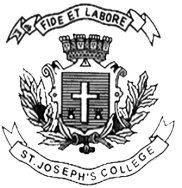 ST. JOSEPH’S COLLEGE (AUTONOMOUS), BANGALORE-27B.Com– VI SEMESTERSEMESTER EXAMINATION: APRIL 2019BCDEF 6616: Securities Analysis and Portfolio ManagementTime-  2 ½  hrs					Max Marks-70This paper contains three printed pages and four partsSection AI Answer any five of the following				(5 X 2 = 10marks)Is investment the same as gambling?What are masala bonds?Mention any four assumptions of CAPM.What is meant by the alpha of an investment?State any two benefits that arise from global investment.Give the meaning of fundamental analysis.What are global mutual funds?Section BII Answer any three of the following 			(3 x 5 = 15 marks)Given below are three chart patterns. What chart pattern is depicted below and what do they indicate?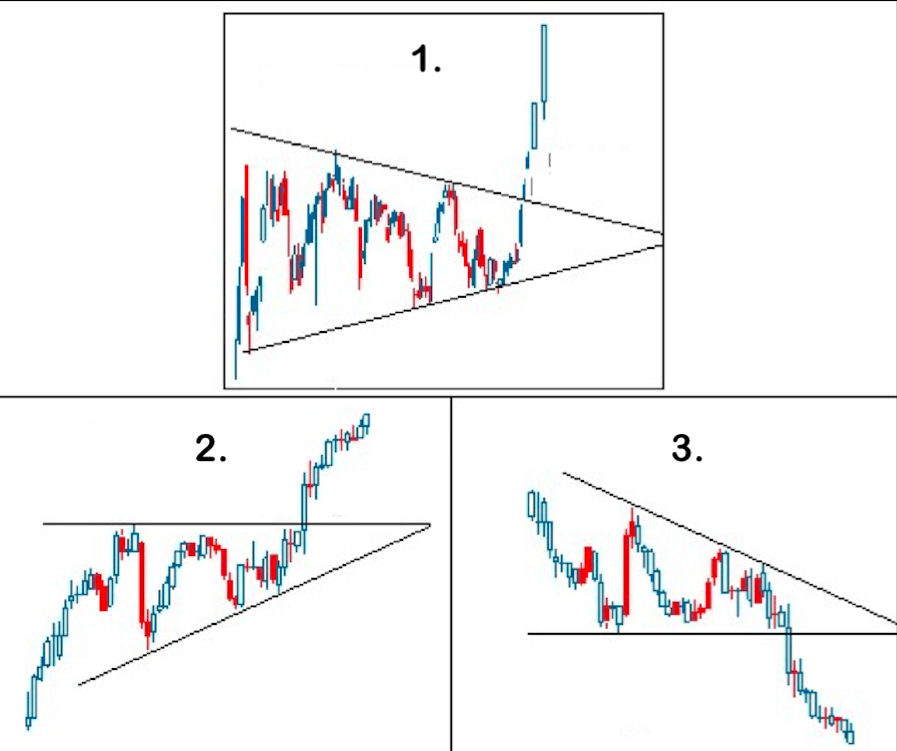 Rank the following portfolios according to Sharpe’s RatioFrom the information given below, make buy, sell or hold decisions using CAPM.Risk free rate of return is 16%.Enumerate the classifications of industries according to the business cycle.Explain the various assumptions of the Capital Market Theory.Section CIII Answer any three of the following 			(3 x 10 = 30 marks)Explain the various tools that can be used for economic analysis.Bruce is a potential client for your firm. Give your client a detailed explanation of the portfolio management process. Write a note Modern Portfolio Theory.An investor is considering investing in either the stocks of YOko Ltd or of ONO Ltd. Both the stocks are currently selling for INR 1500/share. The rupee return (dividend plus price) of these stocks for the next year would be as follows:Which stock would be a better investment option? Substantiate with respect to the risk and return of each stock. The returns on Ox Co. and the market portfolio are given below:Compute the β and α of Ox Co.Section DIV Compulsory Question				 (1 X 15 = 15 marks)A financial analyst is analysing two investment alternatives, stock A and stock B. The estimated rates of return are given below:Determine the rates of return, variance and standard deviation of stocks A and B.Is stock A comparatively riskier than stock B?If the analyst wants to invest half in A and half in B, would it reduce the risk? Explain.(8 + 2 + 5)******************************BCDEF 6616_A-19PortfolioReturn (%)σ (%)BetaA15270.82B11180.53C9140.40D18190.73Market61191 Day T-Bills5StockExpected Return (%)BetaABCDNIFTY46223534261.70.61.21.61State of the economyProbabilityReturn of YOko LtdReturn of ONO Ltd10.275054020.445082530.130045040.3375600YearOx Co (%)Market Portfolio (%)11012265313184-4-85131061416747YearRates of return (%)Rates of return (%)YearStock AStock B1225214153102048255-430